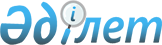 Қазақстан Республикасы Үкіметінің 2001 жылғы 8 маусымдағы N 779 қаулысына өзгерістер енгізу туралыҚазақстан Республикасы Үкіметінің қаулысы 2001 жылғы 28 желтоқсан N 1741



          Қазақстан Республикасының Үкіметі қаулы етеді:




          1. "Таратылған Жол қорының кредиторлық берешегін өтеуді
ұйымдастыру жөніндегі шаралар туралы" Қазақстан Республикасы Үкіметінің 
2001 жылғы 8 маусымдағы N 779  
 P010779_ 
  қаулысына (Қазақстан 
Республикасының ПҮКЖ-ы, 2001 ж., N 21, 264-құжат) мынадай өзгерістер 
енгізілсін:




     көрсетілген қаулымен бекітілген Таратылған Жол қорының кредиторлық 
берешегін өтеу ережесінде:
     5-тармақта:
     бірінші абзацта "2001 жылғы 15 тамыздан кешіктірмей" деген сөздер 
алынып тасталсын;
     7) тармақшада "және 654 "Жол қорымен есеп айырысу" шоты бойынша 
кредиторлық берешектің" деген сөздер алынып тасталсын;
     6-тармақта:
     бірінші абзацта "2001 жылғы 1 қыркүйектен кешіктірмей" деген сөздер 
алынып тасталсын;
     6) тармақшада "және 654 "Жол қорымен есеп айырысу" шоты бойынша 
кредиторлық берешектің" деген сөздер алынып тасталсын;
     7-тармақта:
     "2001 жылғы 1 қазаннан кешіктірмей" деген сөздер алынып тасталсын;
     12-тармақта:
     "және оның Филиалдарының деген сөздер алынып тасталсын.
     2. Осы қаулы қол қойылған күнінен бастап күшіне енеді.
     
     Қазақстан Республикасының
         Премьер-Министрі
     
     
Мамандар:
     Багарова Ж.А.,
     Қасымбеков Б.А.
      
      


					© 2012. Қазақстан Республикасы Әділет министрлігінің «Қазақстан Республикасының Заңнама және құқықтық ақпарат институты» ШЖҚ РМК
				